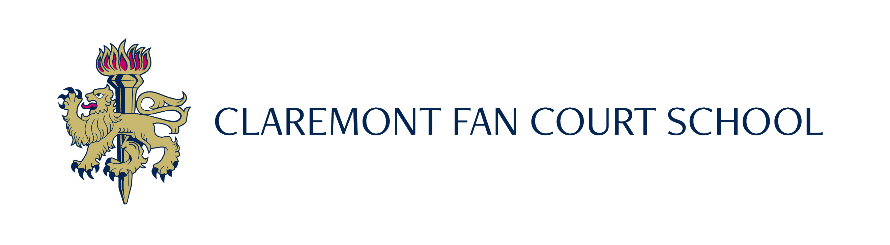 CLAREMONT FAN COURT SCHOOLApplication Form for lower sixth Scholarship (All external applicants must also complete a standard school entry application form as well as this scholarship application form. All applicants should complete a separate form for each type of scholarship.)This application form must be supplemented by two references of support using the school reference form. Please refer to the relevant section on the Claremont website for further information on who should complete the references for each type of application.Write about your interests and outside activities and your possible contribution to the school.  Include your achievements and club affiliation relevant to your scholarship application. Briefly comment on your future aspirations. This section should be completed by the applicant.Acceptance of above information by parent/guardianI understand that if this application is successful, my child will be offered a scholarship until the end of upper sixth. I also recognise that the scholarship is awarded at the discretion of the headmaster. I understand that the continuation of the scholarship is subject to satisfactory progress and the upholding of the character and behaviour standards required by the school (further details are included in the scholarship criteria).Signature of parent:  _________________________________________  

Signature of parent:  _________________________________________  
Date: ____________________Please return this form to the admissions department (external applicants) or the headmaster (internal applicants).Type of scholarship applied for (please circle as appropriate):AcademicSportDramaMusicArt or photographyTextile designPupil’s forenames:Pupil’s surname:Present school:Parent(s) name(s):Parent(s) email address(es):Referee 1 name:Role & organisation:Referee 2 name:Role & organisation:Signature of applicant:Date: